`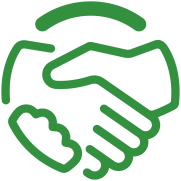 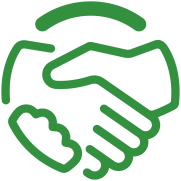 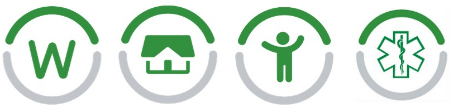 MINUTES DSSMSSAB REGULAR BOARD MEETINGThursday, April 20, 2023 at 4:30 PM390 Bay Street, Suite 405PRESENT:		L. Dufour			E. Palumbo								S. Spina			A. Caputo			J. Hupponen			S. HopkinM. Bruni 			L. Vezeau-Allen 		REGRETS:				 						STAFF:		M. Nadeau		D. Petersson		L. Bruni 						M. Scott		A. Borrelli                 A. KohlerCALL TO ORDER By at 4:32APPROVAL OF AGENDAResolution #23-039Moved By:  S. SpinaSeconded By: E. Palumbo2.1	“BE IT RESOLVED THAT the Agenda for April 20, 2023 District of Sault Ste. Marie Social Services Administration Board meeting be approved as presented.”CarriedDECLARATIONS OF PECUNIARY INTERESTNoneAPPROVAL OF PREVIOUS MINUTES Resolution #23-040Moved By: S. HopkinSeconded By: J. Hupponen4.1	“BE IT RESOLVED THAT the Minutes from the District of Sault Ste. Marie Social Services Administration Board meeting dated March 16, 2023 be adopted as recorded.Carried5.	MANAGERS REPORTSPARAMEDIC SERVICESResolution #23-041Moved By: M. BruniSeconded By: A. Caputo5.1	“BE IT RESOLVED THAT the District of Sault Ste. Marie Social Services Administration Board (DSSMSSAB) accept the proposed Staffing Model Amendment to support the addition of four full-time paramedics at a projected increase of $33,946.”CarriedResolution #23-042Moved By: E. PalumboSeconded By: J. Hupponen5.2	“BE IT RESOLVED THAT the District of Sault Ste. Marie Social Services Administration Board (DSSMSSAB) accepts the Cleaning Contract Model Proposal set out by Chief of Paramedic Services at an annual cost of $74,256 +HST”CarriedResolution #23-043Moved By: S. SpinaSeconded By: S. Hopkin5.3	“BE IT RESOLVED THAT the District of Sault Ste. Marie Social Services Administration Board (DSSMSSAB) accepts the CMHA Diversion Opportunity set out by Chief of Paramedic Services as information.”CarriedResolution #23-044Moved By:  M. BruniSeconded By:  S. Spina 5.4	“BE IT RESOLVED THAT the District of Sault Ste. Marie Social Services Administration Board now enter into closed session for labour relations and information supplied in confidence to the municipality by another level of government”CarriedEnter into closed at 5:10 pmResolution #23-045Moved By:  S. HopkinSeconded By:  M. Bruni 5.5	“BE IT RESOLVED THAT the District of Sault Ste. Marie Social Services Administration Board now returns to open session.”6.	CORRESPONDENCEKatie Kirkham: CP Funding – Ontario Health high Intensity funding ALC funding received verbal confirmation that this funding will continue for the next year- I recommend that we continue this programming going forwardAll in agreement 7.	OTHER BUSINESS / NEW BUSINESS8.	ADJOURNMENTResolution #23-046Moved By: A. CaputoSeconded By: S. Spina 8.1 	"BE IT RESOLVED THAT we do now adjourn."CarriedAdjourned meeting at 6:10 pmNEXT REGULAR BOARD MEETING  Thursday, May 18, 2023 4:30 PM